Welcome to worship!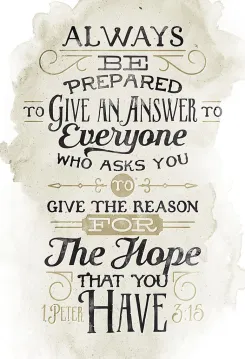 Sunday May 17, 2020,  11:00 am The 6th Sunday of Easter A joint online Zoom worship Service with:Claremont, Fairbank & Goodwood United ChurchesLeaders: Pastor Steven Loweth & Rev. Lionel KetolaOnelicense #  A-723979  CCLI # 11550809Lighting the Christ Candle There was a man named Jesus, who embodied God’s love and compassion in such surprising ways.  And he said:   	I am the light of the world Acknowledgement of the Land ,Today we begin our worship by acknowledging that the land on which we are leading this worship is the traditional territory of the Chippewas of Georgina Island First Nation.  God of justice, Help us to embody your call to reconciliation with our First Nations in tangible, loving ways. Amen. Announcements & Today’s Worship Theme We Gather to in Joyful CelebrationOpening Hymn: Morning Has Broken 	    VIDEO Call to Worship We worship the God who inhabits our world.We don’t need to look up and find God,We need only to look around within ourselves,beyond ourselves, and into the eyes of others.We don’t need to listen for a distant thunder,we need only listen to the music of life,the words of children, the questions of the curious,and the rhythm of our heartbeats.Come, let us now worship the God who inhabits our worldand who dwells in our lives.Prayer of the Day 			 God of all time and space,you initiated the relationship of love and generosity with creationat a time before and beyond all knowing.Through the Word and the Spirit, you continue in eternal love for all beings.Fill us with a deep and abiding awareness of your presence,your call, and your grace in our lives and in our world.Shape us to into the people you have made us to be – poured out in creative mercyfor the sake of Jesus Christ in all creation.   Amen.WordOne:   Whether you take what is written in the Bible as fact, metaphor, myth or story, listen now to these words for the meaning they hold in your lives today.  All:  May the Spirit bless us with wisdom and wonder, as we ponder the meaning of these words in our lives.Scripture Readings: First Reading:  Acts 17:22-3122Then Paul stood in front of the Areopagus and said, “Athenians, I see how extremely religious you are in every way. 23For as I went through the city and looked carefully at the objects of your worship, I found among them an altar with the inscription, ‘To an unknown god.’ What therefore you worship as unknown, this I proclaim to you. 24The God who made the world and everything in it, he who is Lord of heaven and earth, does not live in shrines made by human hands, 25nor is he served by human hands, as though he needed anything, since he himself gives to all mortals life and breath and all things. 26From one ancestor he made all nations to inhabit the whole earth, and he allotted the times of their existence and the boundaries of the places where they would live, 27so that they would search for God and perhaps grope for him and find him—though indeed he is not far from each one of us. 28For ‘In him we live and move and have our being’; as even some of your own poets have said, ‘For we too are his offspring.’ 29Since we are God’s offspring, we ought not to think that the deity is like gold, or silver, or stone, an image formed by the art and imagination of mortals. 30While God has overlooked the times of human ignorance, now he commands all people everywhere to repent, 31because he has fixed a day on which he will have the world judged in righteousness by a man whom he has appointed, and of this he has given assurance to all by raising him from the dead.”Reflection:  Rev. Lionel Ketola Second Reading:  1 Peter 3:13-2213Now who will harm you if you are eager to do what is good? 14But even if you do suffer for doing what is right, you are blessed. Do not fear what they fear, and do not be intimidated, 15but in your hearts sanctify Christ as Lord. Always be ready to make your defense to anyone who demands from you an accounting for the hope that is in you;16yet do it with gentleness and reverence. Keep your conscience clear, so that, when you are maligned, those who abuse you for your good conduct in Christ may be put to shame. 17For it is better to suffer for doing good, if suffering should be God’s will, than to suffer for doing evil.18For Christ also suffered for sins once for all, the righteous for the unrighteous, in order to bring you to God. He was put to death in the flesh, but made alive in the spirit, 19in which also he went and made a proclamation to the spirits in prison, 20who in former times did not obey, when God waited patiently in the days of Noah, during the building of the ark, in which a few, that is, eight persons, were saved through water.21And baptism, which this prefigured, now saves you—not as a removal of dirt from the body, but as an appeal to God for a good conscience, through the resurrection of Jesus Christ, 22who has gone into heaven and is at the right hand of God, with angels, authorities, and powers made subject to him.Gospel Acclamation: 					VIDEO  The Holy Gospel of John 14:15-2115”If you love me, you will keep my commandments. 16And I will ask the Father, and he will give you another Advocate, to be with you forever. 17This is the Spirit of truth, whom the world cannot receive, because it neither sees him nor knows him. You know him, because he abides with you, and he will be in you.18”I will not leave you orphaned; I am coming to you. 19In a little while the world will no longer see me, but you will see me; because I live, you also will live. 20On that day you will know that I am in my Father, and you in me, and I in you. 21They who have my commandments and keep them are those who love me; and those who love me will be loved by my Father, and I will love them and reveal myself to them.”Holy Wisdom, Holy Word		Thanks be to God Reflection:  Pastor Steven Loweth We Respond to the Joyful NewsHymn of the Day:   We are One in the Spirit  		  		VIDEO Invitation to the OfferingOffering PrayerEver Present God,With our offerings, we also present ourselves.All that we have been,All that we are,And all that we shall become,And our resolve to walk in your way.In Jesus’ name we pray. AmenPrayers of the PeopleO God, who made the world and everything in it, we pray with one voice, proclaiming your presence to all the earth. 
For skeptics and believers,
For those who seek God at home, at work, in the streets, and in the pews,
For all who search for life.
 God in Your Mercy Hear Our Prayer

For all the leaders of Government in our Country and around the world and
For those who set the course at home, at work, in the streets, and in the pews.

God in Your Mercy Hear Our Prayer

For friends and lovers, for neighbors and strangers,
For those who eat bread at home, at work, in the streets, and in the pews,
For all who live in the world.

God in Your Mercy Hear Our Prayer

For the sick and troubled, for the fearful and alone,
For those in pain at home, at work, in the streets, and in the pews,
For all who suffer.

God in Your Mercy Hear Our Prayer.

For those kept in memory, for those long forgotten,
For all who ever took the breath of life at home, at work, in the streets, and in the pews,
For the dead and those who mourn them.God in Your Mercy Hear Our PrayerFor those on our hearts and minds during this time………..
God in Your Mercy Hear Our Prayer
In God, we live and move and have our being.
From God, we have life and breath and all things.
Because Christ lives, we also live.

We are blessed by your presence.
We are filled with the Spirit.
Because Christ lives, we also live.
For we too are God’s offspring.Communion Hymn:			Taste and See			VideoTableGod of heaven and earth, Companion in life, Spirit of truth,to you alone we turn our eyes and lift our hearts.
 May God be with usGod is with usLet us open our hearts to GodWe open our hearts to one another and to GodLet us give thanks to GodIt is right to give our thanks and praise.Hallelujah, thanks and praise, ever-living God,Worker of wonders, maker of miracles,Author of all life and giver of life eternal!Out of chaos and fear you bring beauty and hope.Out of despair and death you create courage and new life.Therefore, with all that is, seen and unseen,And with the faithful of all time and place,We join in the song of praise and thanksgiving.Holy, Holy, Holy, God, power of life and love,Heaven and earth are full of your Glory!Hosanna in the highest!Blest is the one who comes to bring your justice to the earth!Hosanna in the highest!On the night before he died,Jesus took bread, blessed it and broke it,Saying “Take and Eat, for whenever you do this,Remember me.”Likewise, after supper, he too the cup, saying,“This is the new covenant between us, wheneverYou drink of this, remember me.”Loving and Creating God, we bless your name!  Send your life-giving  Spirit upon us and upon these gifts of bread and wineso we may be one in Christ at your table, and as we serve our broken world.  We offer you this praise and thanksgiving, loving God,Through Jesus Christ, who is with us in the unity of the Holy Spirit, One God, now and forever.    Amen! With Jesus Christ among us, let us pray the words that Jesus taught us: God, Our Mother and Father in heaven,  hallowed be thy name…….At the breaking of the bread The Gifts of God for the People of GodThanks be to GodPrayer after CommunionWe give thanks, almighty God,That you have refreshed us at your tableWith the presence of Jesus Christ.Strengthen our faith,Increase our love for one another,And send us forth into the world,United in courage and peace.In Christ’s name we pray. AmenClosing Hymn:   Love Devine All Loves Excelling 			VideoBlessing and CommissioningMay the One in whom we live and move and have our beingfill us with a deep and abiding sense of God’s presence in our lives.  And may the blessing of God,Creator, Christ and Holy Spirit,be with you and remain with you, now and always!  Amen. Sung Blessing:    Be Not Afraid 		 		VIDEO ANNOUNCEMENTSGoodwood United Church:  Online Check-in:  Tuesdays at noon, on Zoom.    Instead of our regular “Conversations about Life” Bible study, our group wanted to offer the congregation an opportunity to connect via Zoom for a social hour to connect and check in with each other.  Claremont United Church:  Wednesdays @ 12:00 noon - Join us for a Zoom drop in meeting Everyone is invited to join us for these “virtual Brock Café” gatherings to connect with each other and check in with our congregational community.   Check out our websites!  Both Goodwood United Church and Claremont United Church websites are updated with new material, so check them out! 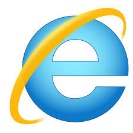 Find us online!   Check out our websites! Check out our church websites for new updates during this time, including Sunday devotions, and also information about coping with stress during the COVID-19 pandemic.  www.claremontunitedchurch.comwww.goodwoodunitedchurch.com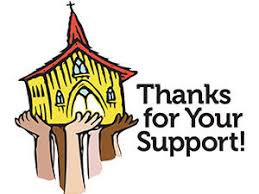 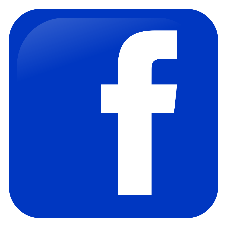 Find us on Facebook! https://www.facebook.com/goodwoodunitedhttps://www.facebook.com/claremontunitedContinued Support for our Congregations Please prayerfully consider how you can continue to support your congregation’s ongoing ministries during this time. Offerings can be mailed to the church address itselfPAR forms (for pre-authorized debit) are available from your church treasurerYou can send your offering by E-TRANSFER through your bank. For e-transfers to Claremont United Church, sent it to:  treasurercuc@outlook.comFor e-transfers to Goodwood United Church, send it to:  Email to be announced next Sunday Thank you for your continued support of our congregation’s ministry.